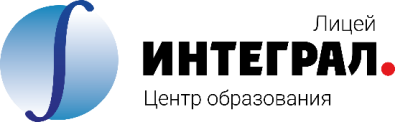 муниципальное автономное общеобразовательное учреждение города НовосибирскаЦентр образования «Лицей ИНТЕГРАЛ»630090, г. Новосибирск                                                                                          тел: 330-28-30ул. Жемчужная, 16                                                                                                                                                                                                                                                                                                        План мероприятий по предупреждению травматизма и несчастных случаев среди учащихся МБОУ СОШ №162на 2022-2023г.Составили:_________________________/Трофимова Е.Г.                          _____________________/Михеенко И.В.              Приложение ___к приказу директора МАОУ ЦО «Лицей ИНТЕГРАЛ»от ____08.2022 №_____ДУтверждаюдиректор__________________Леонтьева А.М.№п/пНаименование мероприятияСрокипроведенияУчастникиОтветственные и исполнителиОтметка о выполнении1.Проведение целевых инструктажей  с   учителями и сотрудниками школы:- обеспечение охраны жизни и здоровья детей- соблюдении правил безопасного поведения сотрудников и учителей на рабочем месте30.08.2022 г.Учителя, сотрудникамиЛеонтьева А.М., директор лицея;инструктаж проводит Михеенко И.В., зам. директора по АХР 2.Проведение урока безопасности с обучающимися «О правилах безопасного поведения и строгом соблюдении требований безопасности и охраны труда».01.09.2022г.1-11 классыматериал готовит учитель ОБЖ,Классные руководители3.Беседа на классных родительских собраниях «О профилактике детского травматизма»В течение учебного года (по графику РС) 1-11 классыКлассные руководители4.Оформление уголков безопасности в каждом кабинете.«Основы безопасности».До 16.09.20221-11 классыУчителя- предметники(ответственные за кабинет)Классные руководители(в классных кабинетах)Информационную помощь оказывает:зам. директора по ВР Трофимова Е.Г.5.Контроль за выполнением охраны труда на рабочем месте:проверка инструкционных журналов(физика, химия, физкультура, технология).Согласно Положению об охране трудаУчителя-предметникиКомиссионно  в составе:Трофимова Е.Г., зам. директора по ВРМихеенко И.В., зам. директора по АХРУхинов И.С., зам. директора по УВР6.Производственное совещание «О сохранности жизни, здоровья обучающихся и профилактике несчастных случаев в образовательном процессе»по согласованию Учителя-предметникиЛеонтьева А.М., директор лицея 7.Беседы с учащимися «Травмоопасныеместа в школе».20.09.2021 г.1 – 11 классыКлассные  руководители8.Беседа на классных родительских собраниях «О профилактике детского травматизма»Август, декабрь 2021РодителиКлассные  руководители9.Час общения «Безопасность превыше всего».Ноябрь 2021 г. (по расписанию классных часов)1-11 классыКлассные  руководители10. Конкурс рисунков «Я и дорога».Февраль1-4 классыклассные руководители начальных классов11.Проведение тренировочных эвакуаций сотрудников и учащихся в случае возникновения чрезвычайных ситуаций.В соответствии с графикомСотрудники школы, учащиесяАдминистрация школы, Михеенко И.В., зам. директора по АХР12.Производственное совещание при директоре лицея с повесткой «О работе учителей физической культуры, ОБЖ, химии, физики, технологии по профилактике и предупреждению травматизма и несчастных случаев среди учащихся».25.03.2023 г.Педагогический коллектив школыЛеонтьева А.М., директор лицея13.Проведение цикла бесед, показ иллюстративного материала «Азбука безопасного поведения во время образовательной деятельности»В течение учебного годаУчащиеся 1-11 классовКлассные  руководители14.Обработка тротуаров, входных и пешеходных зон школы во время гололедаВ течение холодного времени годаСотрудники МОБМихеенко И.В., зам. директора по АХР15.Организация дежурства учителей во время переменВ течение учебного годаУчителя, администраторыТрофимова Е.Г., зам. директора по ВР 16.Проверять состояние рабочих мест учащихся, исправность оборудования, приспособлений и инструментовЕжедневноУчителя предметникиУчителя технологии, химии, физики, физической культуры, Михеенко И.В., зам. директора по АХР17.Выявлять обстоятельства несчастных случаев с учащимися и фиксировать их в журналеПо мере необходимостиПедагогический коллектив школыТрофимова Е.Г., зам. директора по ВР 18.Контроль над обеспечением занятости максимально возможного числа детей в летний период в школеИюнь – август 2022 г.Классные  руководителиКлассные  руководители19.Классные часы на тему «Профилактика детского дорожно – транспортного травматизма», «Безопасное поведения в школе»В течение учебного годаКлассные  руководителиКлассные  руководители20.Принятие постоянных мер по безопасности и охране жизни детей при проведении массовых мероприятийВ течение учебного годаПедагогический коллектив школыТрофимова Е.Г., зам. директора по ВР21.Консультации (родительские собрания) для родителей и детей школы по профилактике несчастных случаев. В течение учебного годаРодители, учащиесяТрофимова Е.Г., зам. директора по ВР, классные  руководители22.Проведение классных родительских собраний и классных часов по профилактике и предупреждению травматизма и несчастных случаев среди детей. Информирование родителей из сообщений ГИБДД о ДТП в области, районе, о нарушениях ПДД учащимися школы.В течение учебного годаРодители, учащиесяТрофимова Е.Г., зам. директора по ВР , классные  руководители23.Осуществление регулярного контроля за выполнением санитарно-гигиенических требований согласно  СанПиН в школьном учреждении. Проверка санитарного состояния территории ОУ.В течение учебного годаПедагогический коллектив школыАдминистрация школы24.Итоговое производственное совещание о состоянии травматизма в школе26.05.2023 г.Педагогический коллектив школыАдминистрация школы